АДМИНИСТРАЦИЯ СЕЛЬСКОГО ПОСЕЛЕНИЯ«УСТЬ-НАРИНЗОРСКОЕ» МР «СРЕТЕНСКИЙ РАЙОН»ЗАБАЙКАЛЬСКИЙ КРАЙПОСТАНОВЛЕНИЕ«21» февраля 2024 года                                                                             № 6О присвоении адресаВо исполнение федеральных законов от 6 октября 2003 года № 131-ФЗ «Об общих принципах организации местного самоуправления в Российской Федерации» от 28 декабря 2013 года № 443-ФЗ «О федеральной информационной адресной системе и о внесении изменений в Федеральный закон «Об общих принципах организации местного самоуправления в Российской Федерации», в соответствии с постановлением Правительства Российской Федерации от 22 мая 2015 года № 492 «О составе сведений об адресах, размещаемых в государственном адресном реестре, порядке межведомственного взаимодействия при ведении государственного адресного реестра, о внесении изменений и признании утратившими силу некоторых актов Правительства Российской Федерации», Администрация сельского поселения «Усть-Наринзорское» Муниципального района Сретенский район ПОСТАНОВЛЯЕТ:Присвоить адрес земельному участку с кадастровым номером 75:18:110101:78, находящемуся по адресу: Россия, Забайкальский край, Сретенский муниципальный район, сельское поселение «Усть-Наринзорское», село Усть-Наринзор, улица Набережная,  земельный участок 2.Настоящее постановление вступает в силу на следующий день, после дня его официального опубликования (обнародования).    Настоящее постановление обнародовать на стенде администрации сельского поселения «Усть-Наринзорское».Контроль за исполнением настоящего постановления оставляю за собой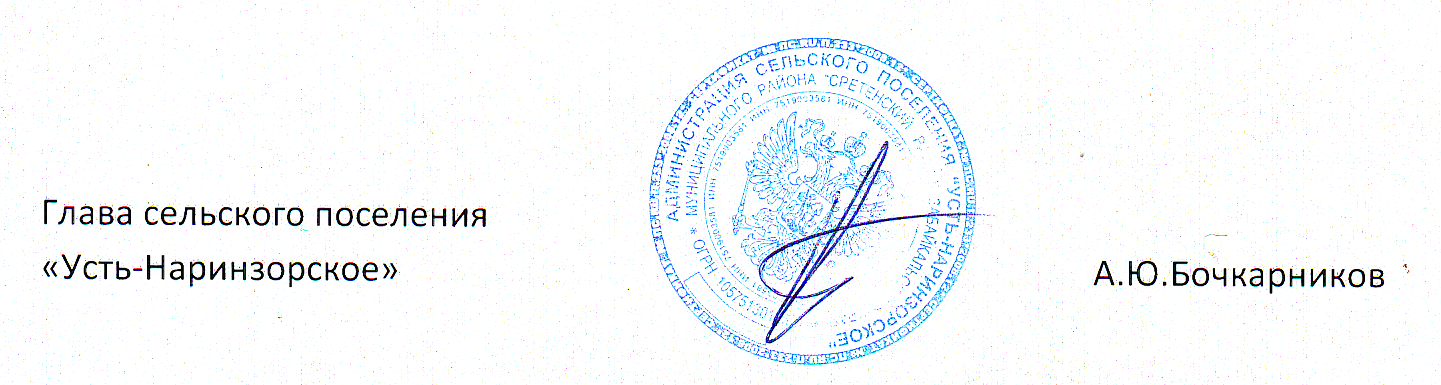 